We collect this information to enable us to monitor the diversity of our volunteers and assess the effectiveness of our Equality, Diversity and Inclusion Policy. It will not be used in any other way and will be treated in confidence. If you would prefer not to disclose any of this information, please select the ‘prefer not to disclose’ option.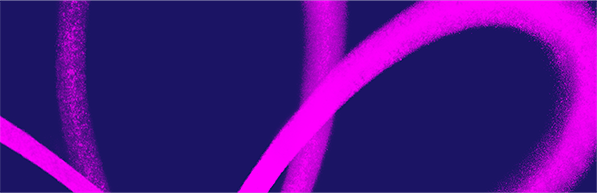 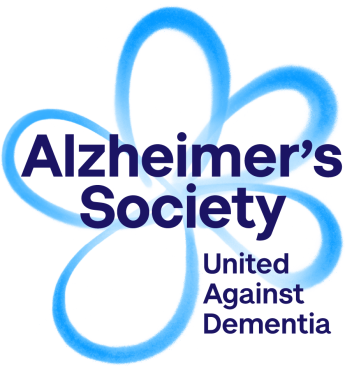 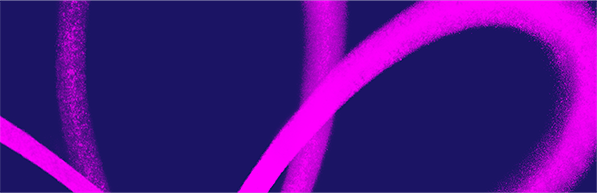 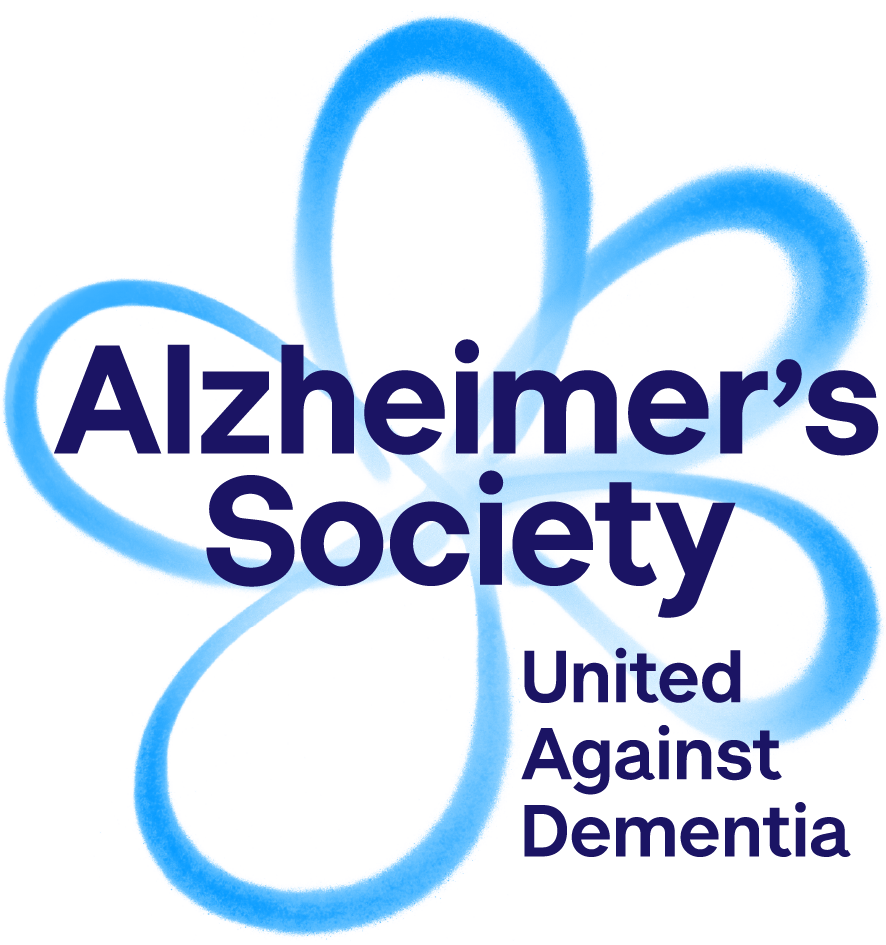 Name:Name:Name:Name:Location of volunteering:Location of volunteering:Location of volunteering:Location of volunteering:What is your date of birth?What is your date of birth?What is your date of birth?Gender: Male Female Female Female Female Female Female Female Female Female FemaleHow would you describe your ethnic origin? (Please tick one option only)How would you describe your ethnic origin? (Please tick one option only)How would you describe your ethnic origin? (Please tick one option only)How would you describe your ethnic origin? (Please tick one option only)How would you describe your ethnic origin? (Please tick one option only)How would you describe your ethnic origin? (Please tick one option only)How would you describe your ethnic origin? (Please tick one option only)How would you describe your ethnic origin? (Please tick one option only)How would you describe your ethnic origin? (Please tick one option only)How would you describe your ethnic origin? (Please tick one option only)How would you describe your ethnic origin? (Please tick one option only)How would you describe your ethnic origin? (Please tick one option only)Asian or Asian BritishAsian or Asian BritishAsian or Asian BritishAsian or Asian BritishAsian or Asian BritishAsian or Asian BritishAsian or Asian BritishAsian or Asian BritishAsian or Asian BritishAsian or Asian BritishAsian or Asian BritishAsian or Asian British Bangladeshi Bangladeshi Bangladeshi Indian Indian Indian Pakistani Pakistani Pakistani Pakistani Chinese Chinese Any other Asian background, please state: Any other Asian background, please state: Any other Asian background, please state: Any other Asian background, please state: Any other Asian background, please state:Black or Black BritishBlack or Black BritishBlack or Black BritishBlack or Black BritishBlack or Black BritishBlack or Black BritishBlack or Black BritishBlack or Black BritishBlack or Black BritishBlack or Black BritishBlack or Black BritishBlack or Black British African African African Caribbean Caribbean Caribbean Caribbean Caribbean Caribbean Caribbean Caribbean Caribbean Any other black background, please state: Any other black background, please state: Any other black background, please state: Any other black background, please state: Any other black background, please state:MixedMixedMixedMixedMixedMixedMixedMixedMixedMixedMixedMixed White and Asian White and Asian White and Asian White and Caribbean White and Caribbean White and Caribbean Pakistani Pakistani Pakistani Pakistani Chinese Chinese Any other mixed background, please state: Any other mixed background, please state: Any other mixed background, please state: Any other mixed background, please state: Any other mixed background, please state:Other ethnic groupOther ethnic groupOther ethnic groupOther ethnic groupOther ethnic groupOther ethnic groupOther ethnic groupOther ethnic groupOther ethnic groupOther ethnic groupOther ethnic groupOther ethnic group Arab Arab Arab Any other ethnic background, please state: Any other ethnic background, please state: Any other ethnic background, please state: Any other ethnic background, please state: Any other ethnic background, please state: Any other ethnic background, please state:WhiteWhiteWhiteWhiteWhiteWhiteWhiteWhiteWhiteWhiteWhiteWhite British (English, Northern Irish, Scottish, Welsh) British (English, Northern Irish, Scottish, Welsh) British (English, Northern Irish, Scottish, Welsh) British (English, Northern Irish, Scottish, Welsh) British (English, Northern Irish, Scottish, Welsh) British (English, Northern Irish, Scottish, Welsh) British (English, Northern Irish, Scottish, Welsh) Irish Irish Irish Irish Irish Any other white background, please state: Any other white background, please state: Any other white background, please state: Any other white background, please state: Any other white background, please state:Prefer not to sayPrefer not to sayPrefer not to sayPrefer not to sayPrefer not to sayPrefer not to sayPrefer not to sayPrefer not to sayPrefer not to sayPrefer not to sayPrefer not to sayPrefer not to sayWhat is your nationality? What is your nationality?  Prefer not to sayWhat is your religion or belief? (Please tick one option only)What is your religion or belief? (Please tick one option only)What is your religion or belief? (Please tick one option only)What is your religion or belief? (Please tick one option only) No religion Christian Buddhist Hindu Jewish Muslim Sikh Prefer not to say Other, please state:What is your sexual orientation? (Please tick one option only)What is your sexual orientation? (Please tick one option only)What is your sexual orientation? (Please tick one option only)What is your sexual orientation? (Please tick one option only) Bisexual Gay man Gay woman/lesbian Heterosexual/straight Other, please state: Prefer not to sayDo you consider yourself to have a disability?Do you consider yourself to have a disability?Do you consider yourself to have a disability? Yes No Prefer not to sayAre you affected by dementia in any of the following ways?Are you affected by dementia in any of the following ways?Are you affected by dementia in any of the following ways?Are you affected by dementia in any of the following ways?I have dementia Yes No Prefer not to sayI am concerned about my memory Yes No Prefer not to sayI am a carer Yes No Prefer not to sayI am a former carer Yes No Prefer not to say